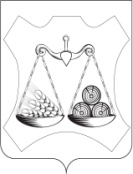 АДМИНИСТРАЦИЯ ЗАКАРИНСКОГО  СЕЛЬСКОГО ПОСЕЛЕНИЯСЛОБОДСКОГО РАЙОНА КИРОВСКОЙ ОБЛАСТИПОСТАНОВЛЕНИЕ21.12.2023                                                                                                            № 84с. ЗакариньеГлава администрации Закаринского сельского поселения                                              Г.Н.ЕлькинаУтверждена                                                                      постановлением                                                                                                                                         администрации Закаринского                                                                                                        сельского поселения                                                                             от 21.12. 2023 № 84Муниципальная программа «Обеспечение безопасности и жизнедеятельности населенияЗакаринского сельского поселения»с. ЗакариньеПаспортмуниципальной программы «Обеспечение безопасности и жизнедеятельности населенияЗакаринского сельского поселения»1. Общая характеристика сферы реализации муниципальнойпрограммы, в том числе формулировки основных проблемв указанной сфере и прогноз ее развитияПроблемы предупреждения и ликвидации чрезвычайных ситуаций природного и техногенного характера, аварии, возникающие на объектах жилищно-коммунального хозяйства,   становятся все более острыми и актуальными.  Сегодня исключить чрезвычайные ситуации нельзя, но существенно снизить число, уменьшить масштабы и смягчить последствия чрезвычайных ситуаций возможно.На территории Закаринского сельского поселения находятся объекты жилищно-коммунального хозяйства (1 котельная, системы водоснабжения, водоотведения, теплоснабжения, электрические сети, система ГРУ и газовые сети),  объекты сельскохозяйственного назначения, в том числе с круглосуточным нахождением в них людей. Социальные объекты, как то: клубы-филиалы с. Закаринье и с. Роговое отапливаются от собственных котельных.  Сохраняется вероятность возникновения  чрезвычайных ситуаций природного значения. В связи с изношенностью основных производственных фондов, вероятны аварийные ситуации на системах водоснабжения, электрических сетях, теплоснабжения. На  территории сельского поселения располагаются 6 прудов с гидротехническими сооружениями на них, в том числе пруд с. Роговое объемом воды 200,0  тыс. куб.м. Пруды,  являясь местом отдыха и рыбалки, вместе с тем представляют серьезную угрозу для сохранения жизни и здоровья населения, так как не на всех прудах  места отдыха на воде и у воды  обустроены, гидротехнические сооружения  также могут представлять опасность по причине их изношенности.  Более 80% жилищного  фонда сельского поселения представлено домами  деревянной постройки.  Дома, в основном, построены до 1990 года, без соблюдения противопожарных разрывов, ветхие.  Поэтому на территории сельского поселения сохраняется вероятность возникновения пожаров в жилом секторе. В целях пожаротушения построены 21 пожарный водоем объемом 100 куб.м. и 75 куб.м. Однако, часть пожарных водоемов нуждаются в проведении ремонта. Так как не держат воду. С 2013 года в сельском поселении создана  муниципальная добровольная пожарная охрана.  Однако, пожарная машина, переданная муниципальной добровольной пожарной охране,  до сих пор не поставлена на учет в ГИБДД по причине отсутствия  документов на автомобиль.Для решения сложившихся проблем, решения вопросов жизнеобеспечения территории Закаринского сельского поселения необходимо комплексное решение организационных, финансовых механизмов. С этой целью разработана настоящая муниципальная программа, срок реализации которой    2024-2026г.г.2. Приоритеты муниципальной  политики в сфере обеспечениябезопасности жизнедеятельности населения, цели, задачи,целевые показатели эффективности реализации муниципальнойпрограммы, описание ожидаемых конечных результатовреализации муниципальной программы, сроков и этаповреализации муниципальной программыОсновы формирования и реализации единой государственной политики в области обеспечения безопасности населения и территории Российской Федерации определены Конституцией Российской Федерации, Федеральным законом от 21.12.1994 N 68-ФЗ "О защите населения и территорий от чрезвычайных ситуаций природного и техногенного характера", Федеральным законом от 21.12.1994 N 69-ФЗ "О пожарной безопасности", Федеральным законом от 22.08.1995 N 151-ФЗ "Об аварийно-спасательных службах и статусе спасателей", Законом Кировской области от 09.11.2009 N 443-ЗО "О защите населения и территорий Кировской области от чрезвычайных ситуаций природного и техногенного характера",Законом Кировской области от 02.08.2005 N 348-ЗО "Об обеспечении пожарной безопасности в Кировской области", Законом Кировской области от 03.10.2011 N 68-ЗО "О добровольной пожарной охране в Кировской области".Основными целями настоящей муниципальной программы являются:обеспечение создания финансовых, материальных и иных резервов;обеспечение пожарной безопасности;обеспечение безопасности людей на водных объектах;повышение общественной и личной безопасности граждан на территории сельского поселения.Для достижения указанных целей муниципальной программы должны быть решены следующие основные задачи:создание резервного фонда администрации;организация  деятельности добровольной пожарной охраны Закаринского сельского поселения;организация оповещения населения при угрозе или возникновении чрезвычайной ситуации и в военное время;создание условий для предотвращения гибели людей и травматизма людей на пожарах, сокращения материального ущерба от пожаров;выполнение соглашений  о разграничении отдельных  полномочий по решению вопросов местного значения сельского поселения. Выполнение муниципальной программы в полном объеме позволит:обеспечить защиту населения и территории Закаринского сельского поселения, объектов жизнеобеспечения населения и критически важных объектов от угроз природного и техногенного характера;создать финансовые, материальные и иные запасы для проведения аварийно-спасательных и иных работ по ликвидации чрезвычайной ситуации;уменьшить гибель и травматизм людей на пожарах, сократить материальный ущерб от пожаров;уменьшить гибель людей на водных объектах в местах массового отдыха населения;повысить общественную и личную безопасность на территории области.3. Обобщенная характеристика мероприятиймуниципальной программы3.1.Программа включает в себя ряд мероприятий.         Основными мероприятиями Программы являются1. Создание резервного фонда Закаринского сельского поселения. Цель - создание резервов финансовых и материальных ресурсов для ликвидации чрезвычайных ситуаций межмуниципального и регионального характера.2.Предупреждение и ликвидация последствий чрезвычайных ситуаций в  границах поселения.4. Срок реализации программыРеализация Программы рассчитана на период 2024-2026годы5. Ресурсное обеспечение муниципальной программыОбъем бюджетных ассигнований на реализацию муниципальной программы на 2024-2026 годы составляет   6297,1 тыс. рублей.Объем ассигнований за счет средств местного бюджета составляет 6297,1 тыс. рублей, в том числе по годам:2024 год –2102,9 тыс.рублей;2025 год –2105,0 тыс.рублей;  2026 год –2089,2 тыс.рублей;6. Система управления реализацией программы.6.1. Реализация Программы осуществляется в соответствии с действующими Федеральными законами, законами Кировской области, муниципальными правовыми актами Слободского района, Закаринского сельского поселения, определяющими механизм реализации муниципальных программ.Система управления программой направлена на достижение поставленных Программой целей и задач и эффективности от проведения каждого мероприятия, а также получение долгосрочных устойчивых результатов.6.2. Общее руководство и контроль за ходом реализации программы осуществляет Глава администрации Закаринского сельского поселения. В его обязанности входит:координация деятельности по реализации мероприятий программы;рассмотрение материалов о ходе реализации программы и по мере необходимости уточнение мероприятий, предусмотренных программой, объёмов финансирования.несёт ответственность за своевременную и полную реализацию программных мероприятий.6.3. Общую оценку деятельности администрации ежегодно дает Закаринская сельская Дума, по итогам отчета Главы администрации сельского поселения.7. Методика оценки эффективности реализациимуниципальной программыОценка эффективности реализации муниципальной программы будет осуществляться по итогам ее исполнения за отчетный финансовый год и в целом после завершения реализации муниципальной программы.Оценка эффективности реализации муниципальной программы проводится путем сравнения фактически достигнутых в результате реализации муниципальной программы целевых показателей эффективности реализации муниципальной программы с запланированными.Оценка достижения запланированных количественных значений целевых показателей эффективности реализации муниципальной программы по каждому показателю за отчетный период измеряется на основании процентного сопоставления фактически достигнутых значений целевых показателей эффективности реализации муниципальной программы за отчетный период с их плановыми значениями за отчетный период. Об утверждении муниципальной программы «Обеспечение безопасности и жизнедеятельности населенияЗакаринского сельского поселения на 2024 – 2026 годы»В соответствии с Федеральным  законом от 06.10.2003 № 131-ФЗ «Об общих принципах организации местного самоуправления в Российской Федерации», постановлением администрации Закаринского сельского поселения от 27.09.2013 № 23 «О разработке, реализации и оценке эффективности реализации муниципальных программ Закаринского сельского поселения Слободского района Кировской области», на основании Устава муниципального образования Закаринское сельское поселение, администрация Закаринского сельского поселения ПОСТАНОВЛЯЕТ:1.Утвердить муниципальную программу «Обеспечение безопасности и жизнедеятельности населения Закаринского сельского поселения» на 2024-2026 год. Прилагается.2. Признать утратившим силу с 01.01.2024:2.1. Постановление администрации от 21.12.2022 № 116 «Об утверждении муниципальной программы «Обеспечение безопасности и жизнедеятельности населения Закаринского сельского поселения»;2.2. Постановление администрации от 06.07.2023 № 36 «О внесении изменений в постановление администрации Закаринского сельского поселения от 21.12.2022 № 116»;  3.  Контроль за выполнением настоящего постановления оставляю за собой. 4. Настоящее постановление опубликовать в  официальном издании поселения «Информационный бюллетень».Ответственный исполнитель муниципальной  программыАдминистрация Закаринского сельского поселения  Слободского района Кировской областиНаименование подпрограмм*отсутствуютПрограммно-целевые инструменты муниципальной программыотсутствуютЦели программы:обеспечение пожарной безопасности;обеспечение безопасности людей на водных объектах;повышение общественной и личной безопасности граждан на территории Закаринского сельского поселенияЗадачи программы:обеспечение и поддержание в готовности органов управления к системе предупреждения и ликвидации чрезвычайных ситуаций;увеличение количества оповещаемого населения в нормативные сроки при угрозе или возникновении чрезвычайных ситуаций и в военное время;создание и поддержание в необходимом количестве финансовых резервов и резервов материальных средств в целях гражданской обороны, предотвращения и ликвидации последствий чрезвычайных ситуаций, обеспечение необходимого уровня безопасности и оснащения населения средствами индивидуальной защитыЭтапы и сроки реализации программы 2024-2026Объемы ассигнований муниципальной программы2024 год –2102,9тыс.рублей;2025 год –2105,0 тыс.рублей;2026 год –2089,2 тыс.рублей;